様式第11号年　　月　　日(宛先)　滋賀県　　　　事務所長　滋賀県税条例第39条の7の規定により申告します。注1　用紙の大きさは、日本産業規格A列4番とします。　2　正副2通を提出してください。課税番号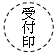 　　　　　　　　　　　　　　　不動産取得の申告書取得者現住所現住所現住所現住所氏名(名称および代表者名)氏名(名称および代表者名)取得者筆頭者住(居)所(所在地)住(居)所(所在地)住(居)所(所在地)フリガナ氏名　　　　　　　　　　　　　　　　個人番号(法人番号)電話番号フリガナ氏名　　　　　　　　　　　　　　　　個人番号(法人番号)電話番号取得者共有者住(居)所(所在地)住(居)所(所在地)住(居)所(所在地)フリガナ氏名フリガナ氏名不動産の所在地等所在地所在地所在地種類地目または用途面積(m2)不動産の所在地等取得年月日取得年月日取得年月日取得原因